МУНИЦИПАЛЬНОЕ БЮДЖЕТНОЕ ОБЩЕОБРАЗОВАТЕЛЬНОЕ УЧРЕЖДЕНИЕ –ЛИЦЕЙ № 18 г. ОРЛАСОГЛАСОВАНО													УТВЕРЖДЕНОПедагогическим советом,											Директор лицеяпротокол от 09.01.2024 г. № 6														О.Е.Позднякова														Приказ от 09.01.2024 г. № 5/1-ДГрафик
оценочных процедур в Муниципальном бюджетном общеобразовательном учреждении – лицее №18 г. Орла на II полугодие 2023/24 учебного годаНачальное общее образованиеКонтрольные работы за 2 полугодие в 1-4 классах*Условные обозначения: РЯ – русский язык                                             ЛЧ – литературное чтение                                             МА - математика                                             ОМ – окружающий мир	Административные           МОД – мониторинг образовательных дост.                                             ФГ – функциональная грамотность                                             ПА – промежуточная аттестация		Классные                           м/д – метапредметная диагностикаКонтрольные работы на 2 полугодие в 5-11 классах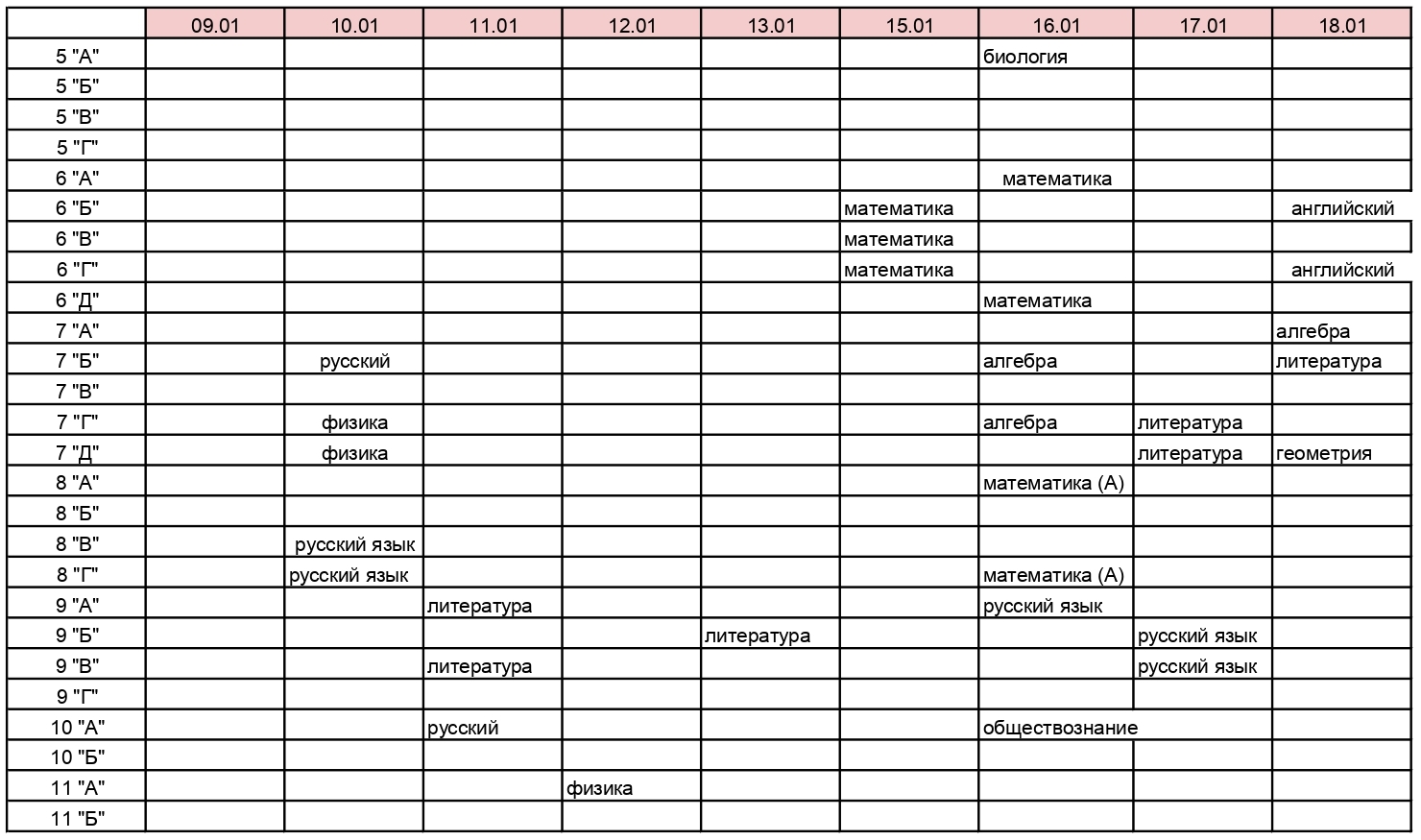 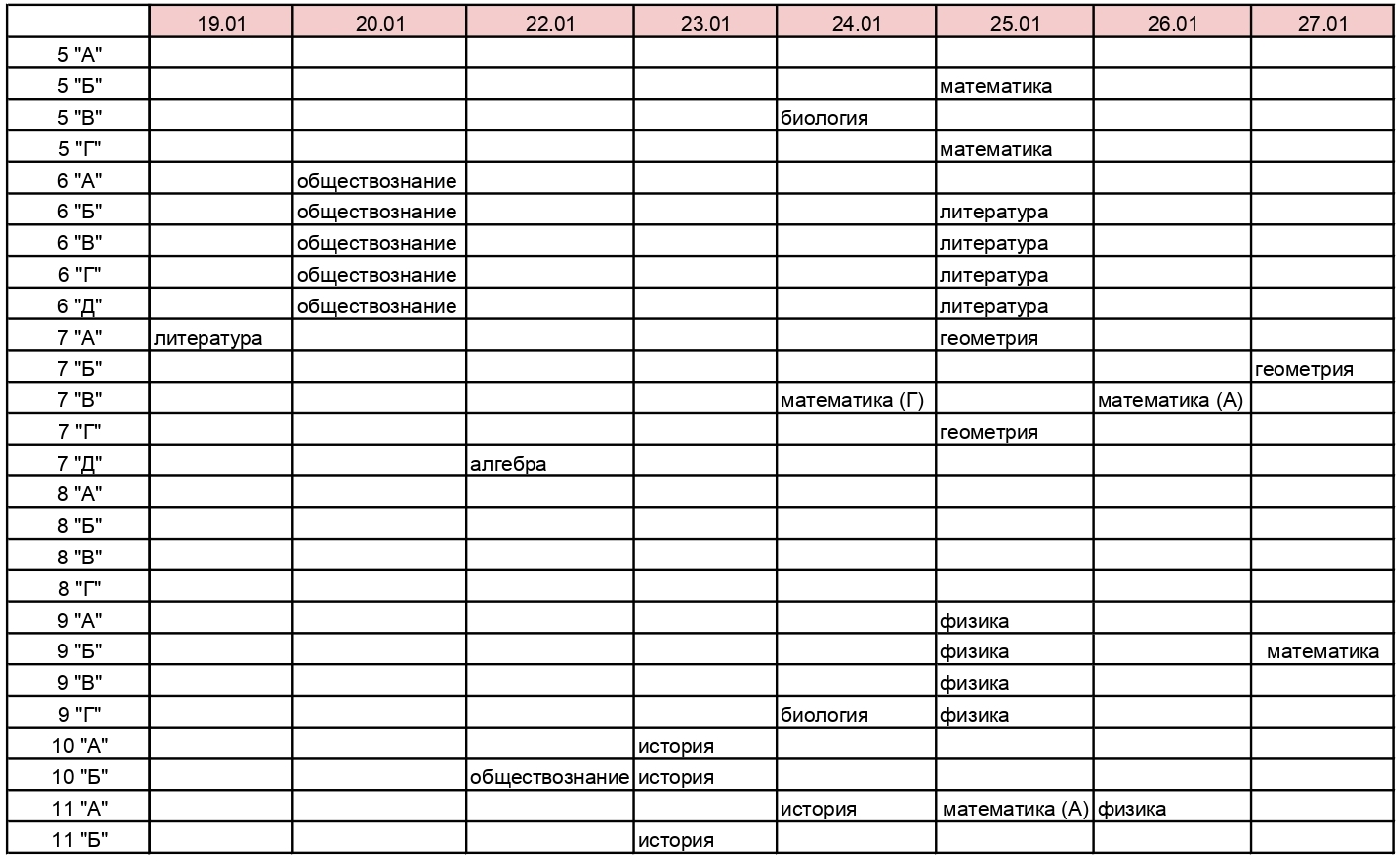 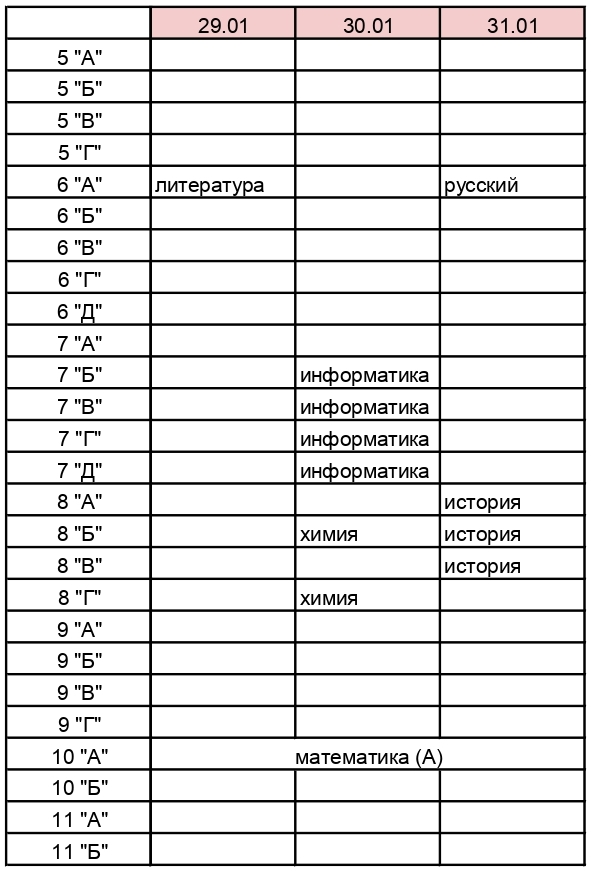 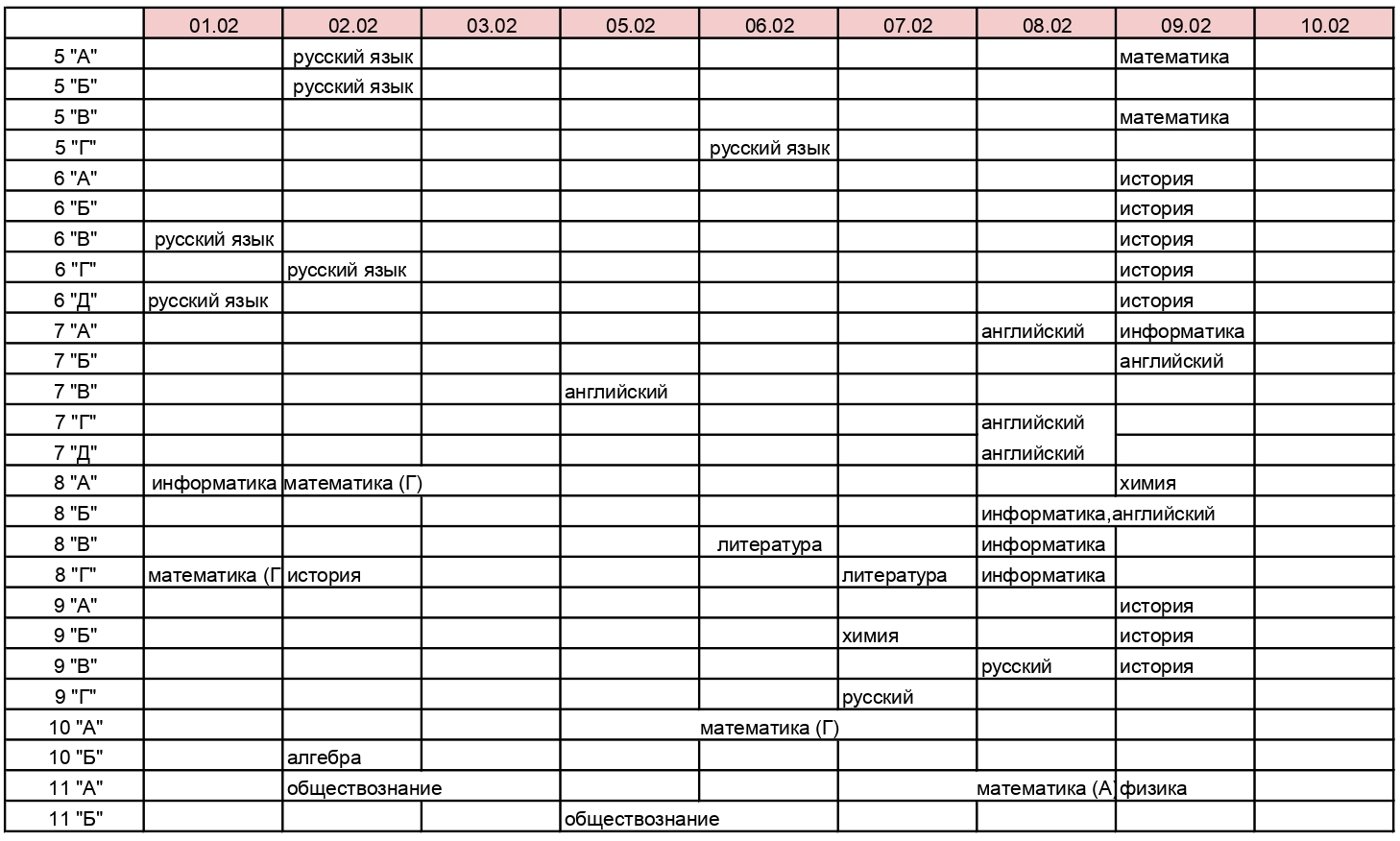 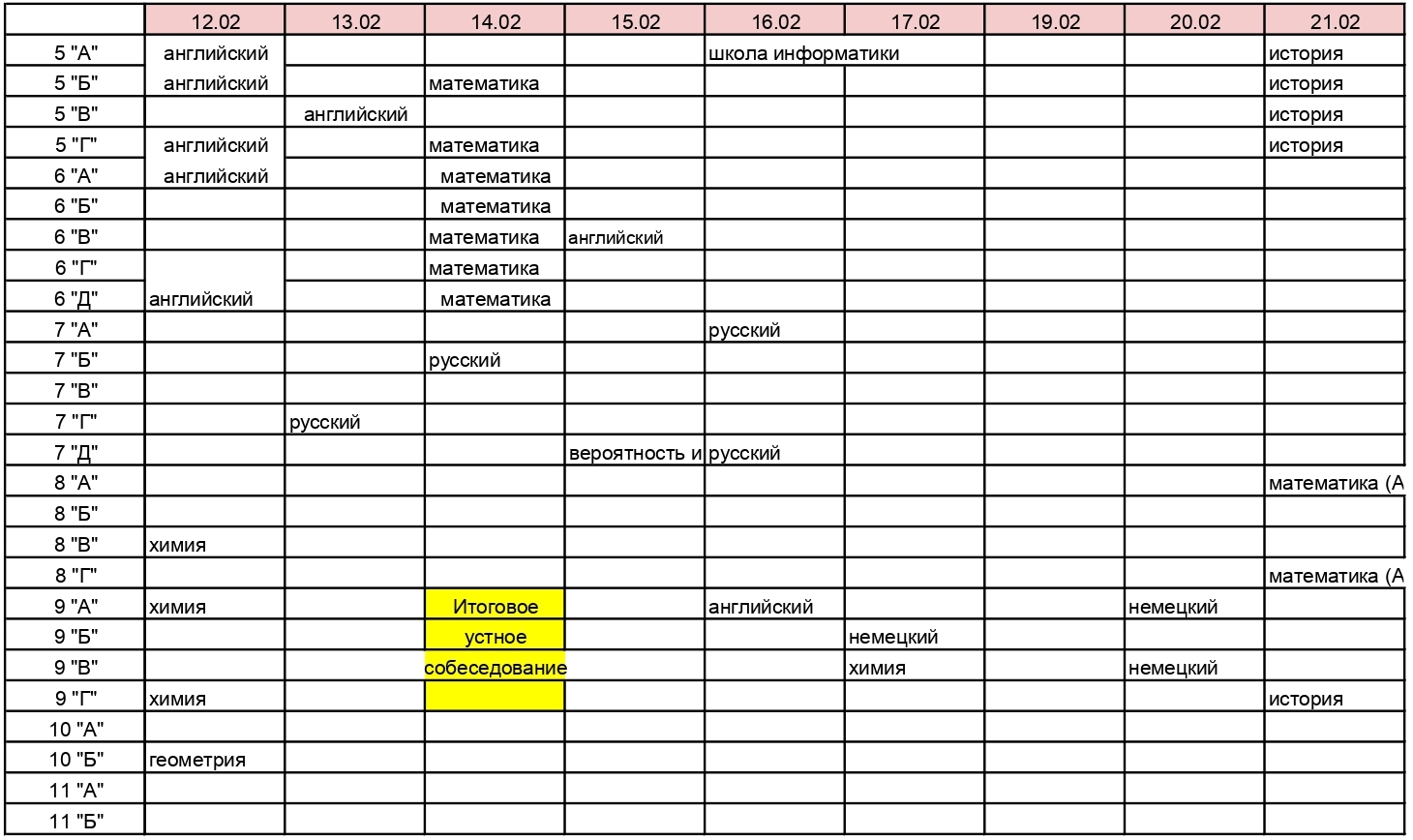 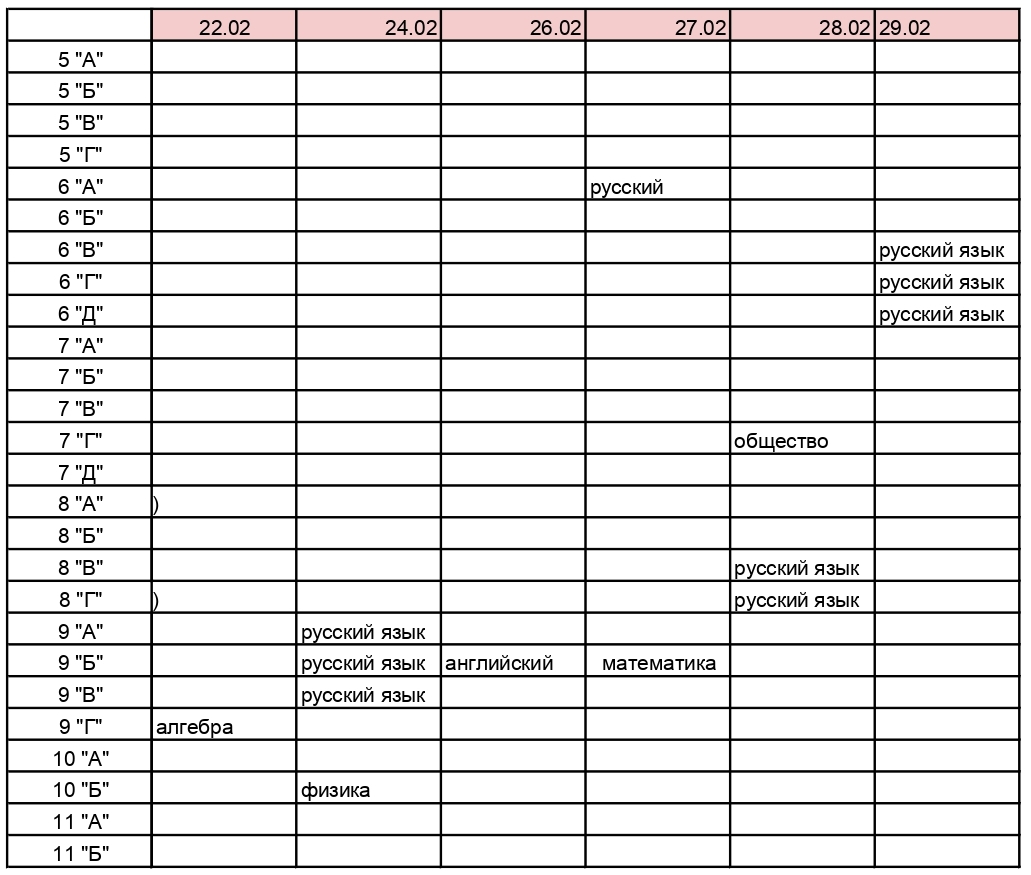 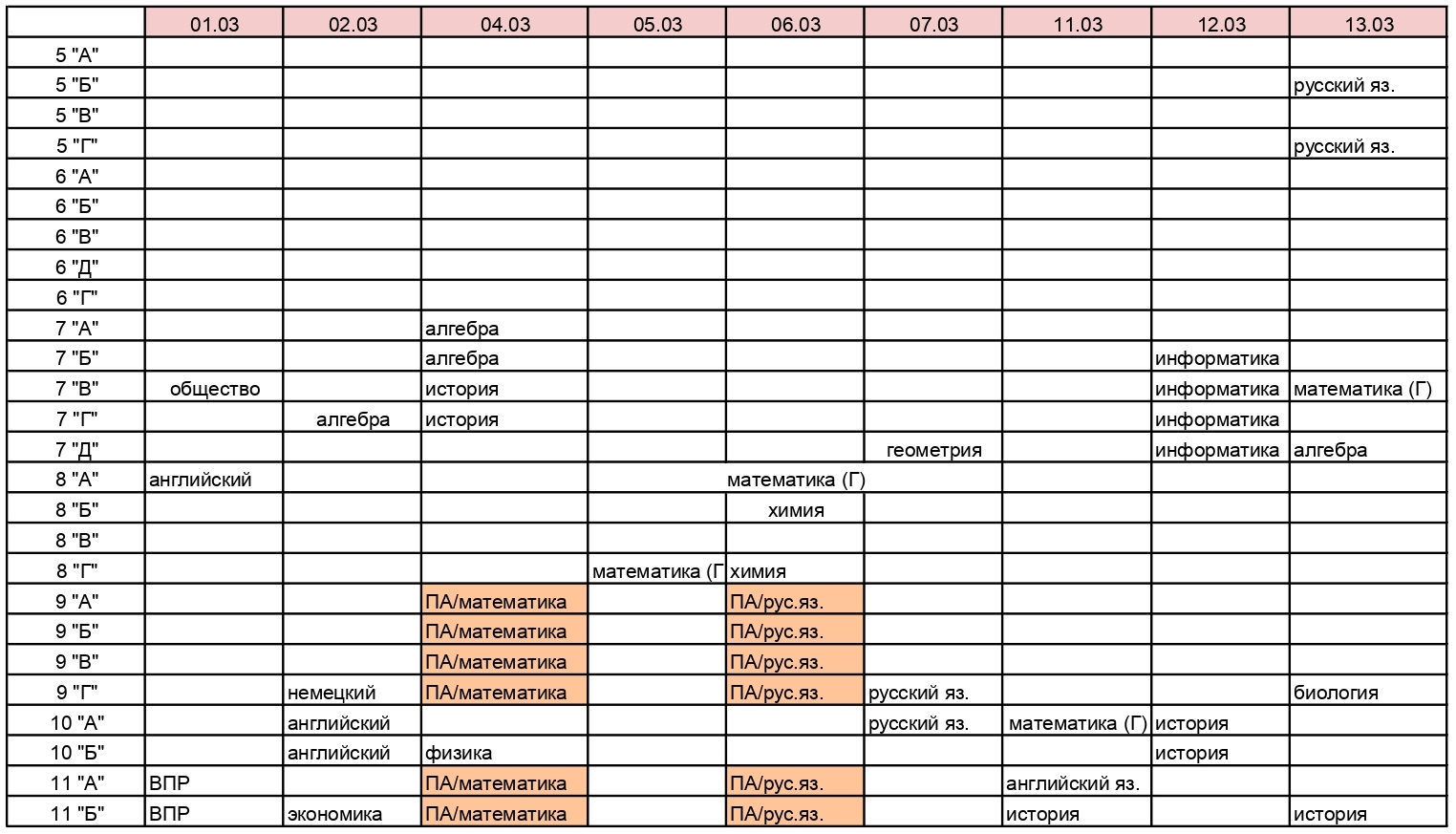 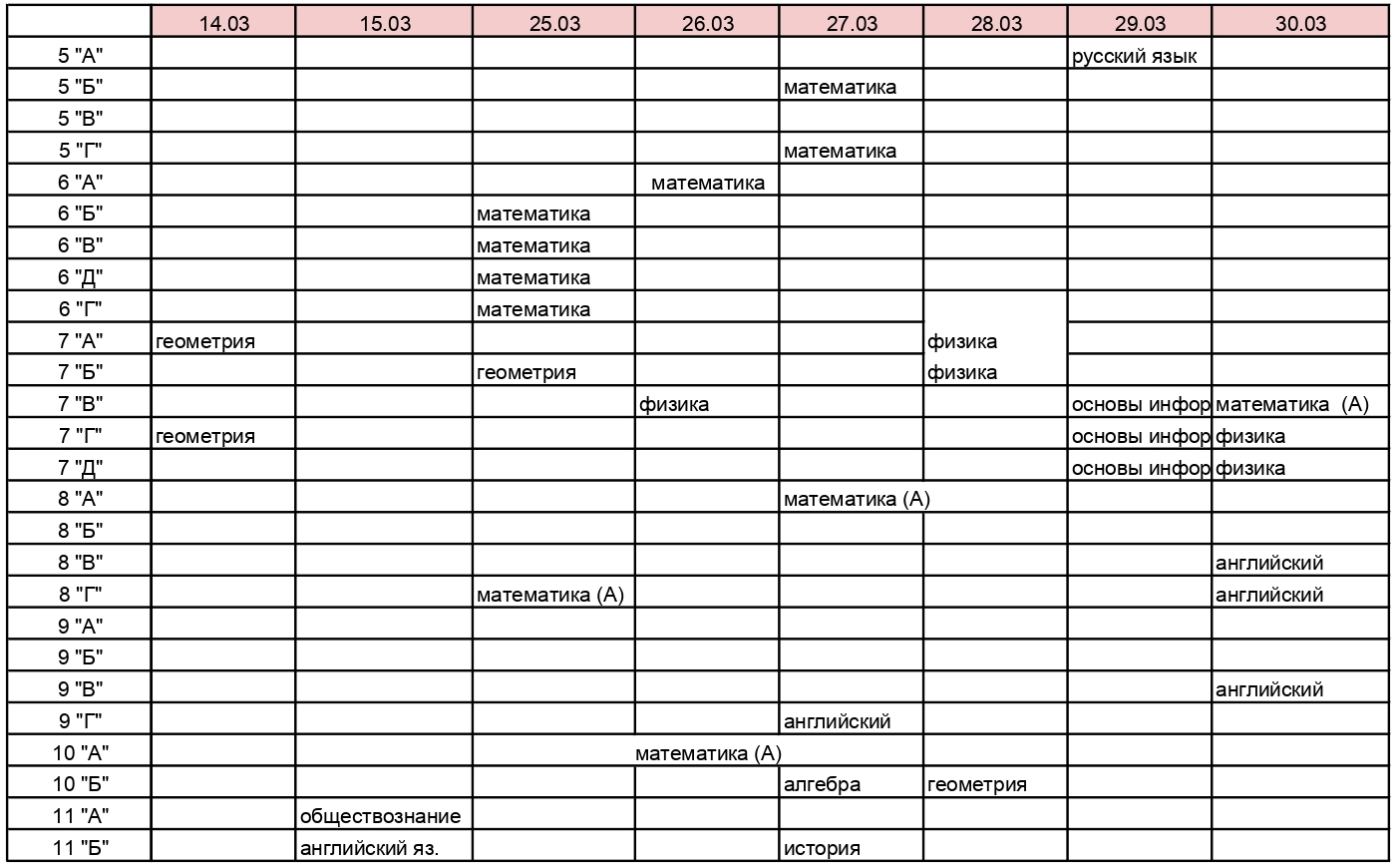 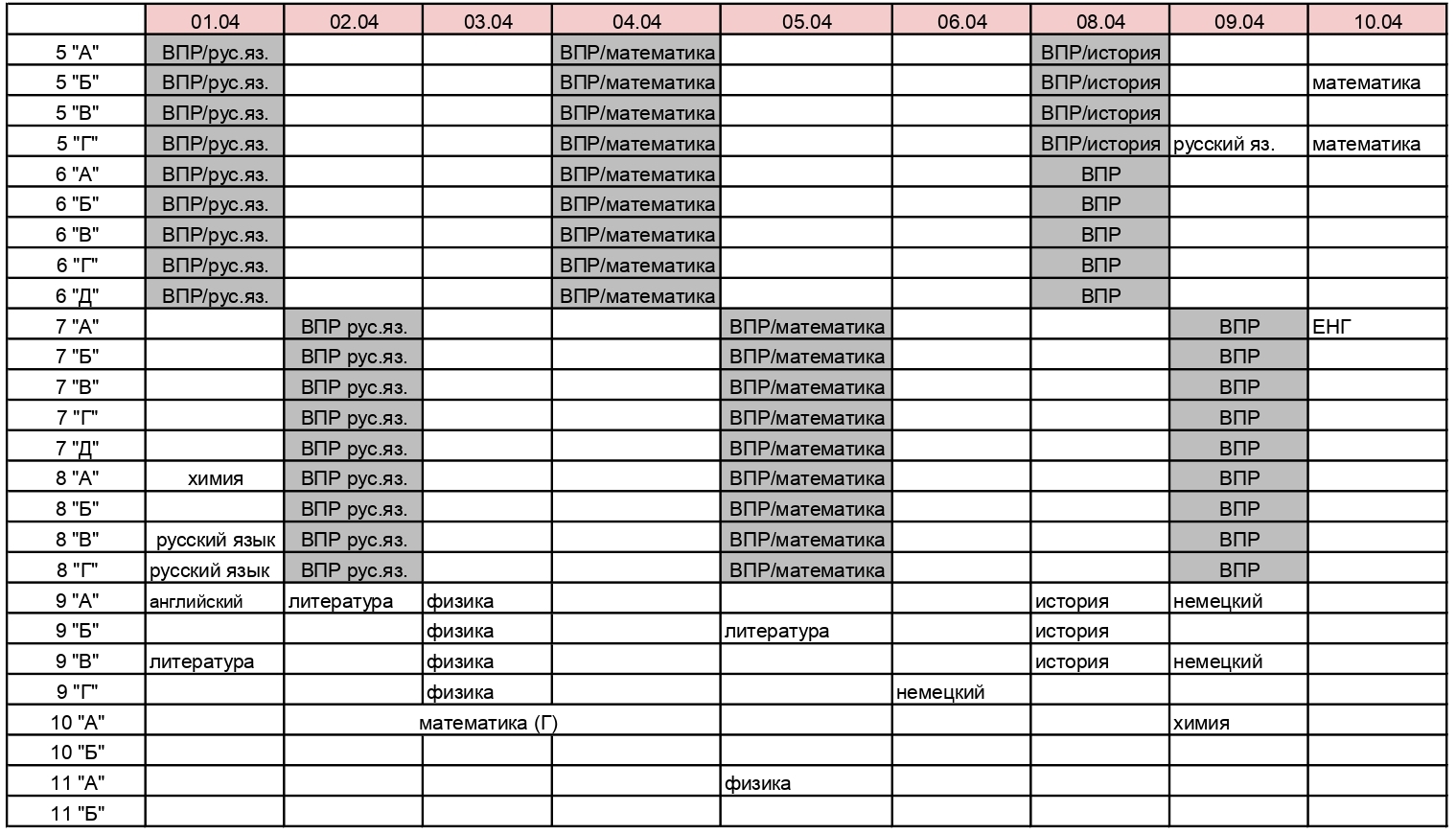 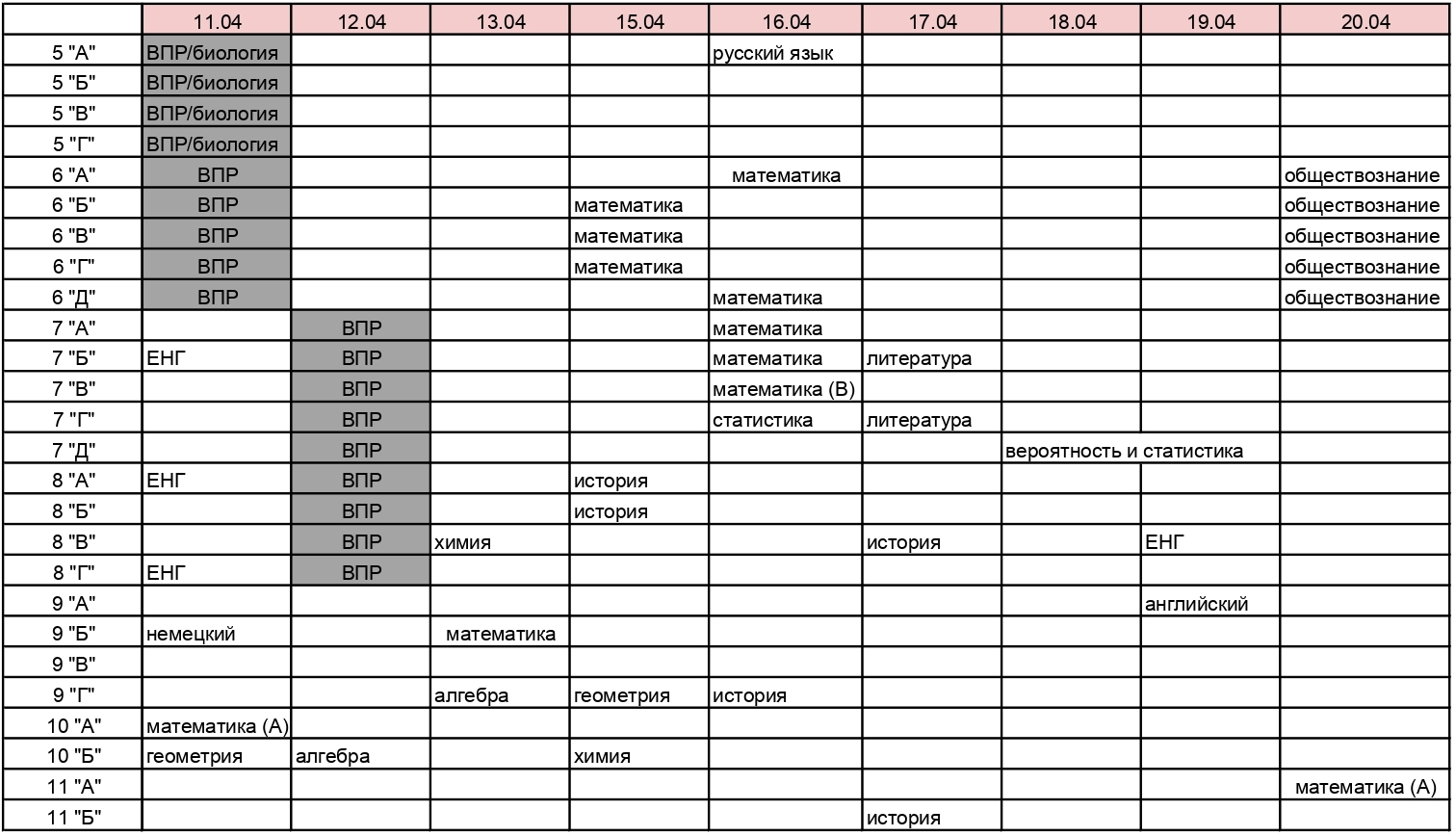 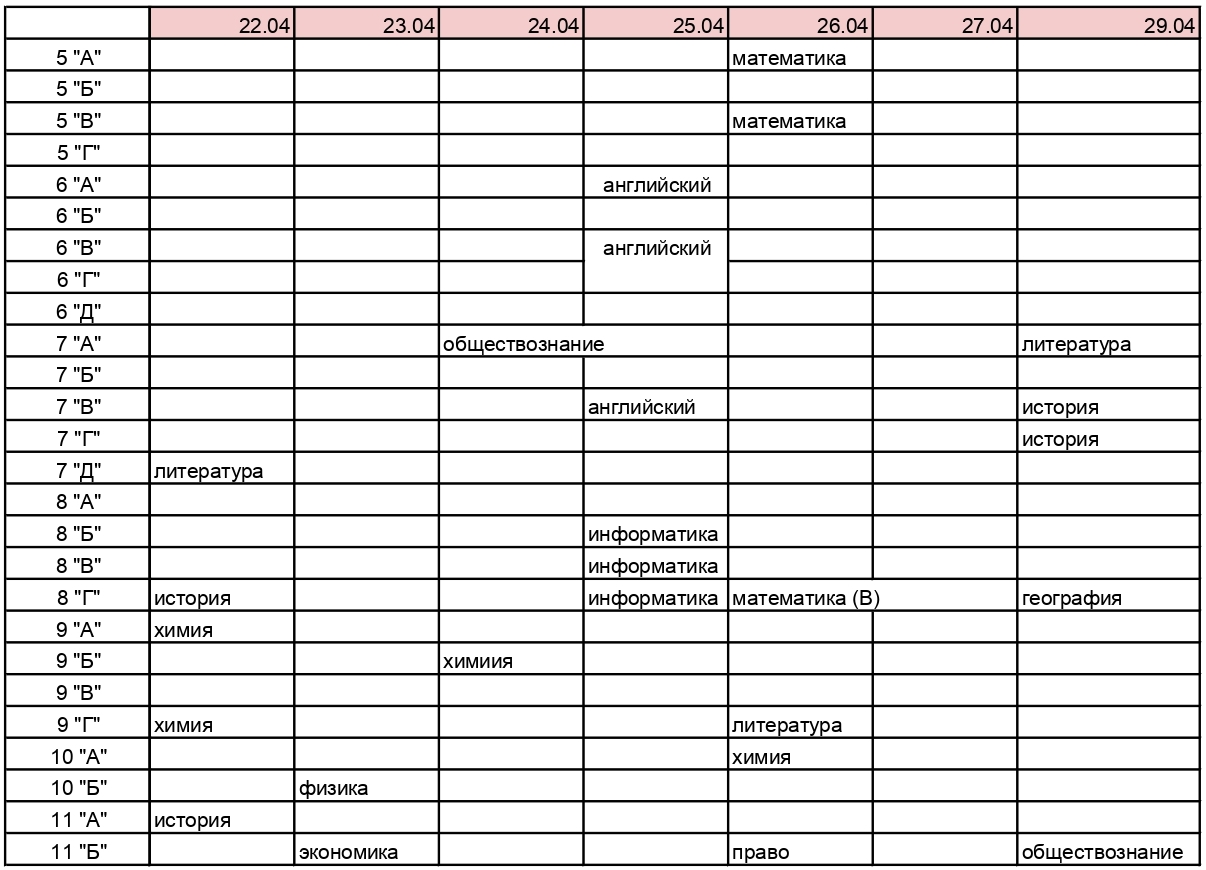 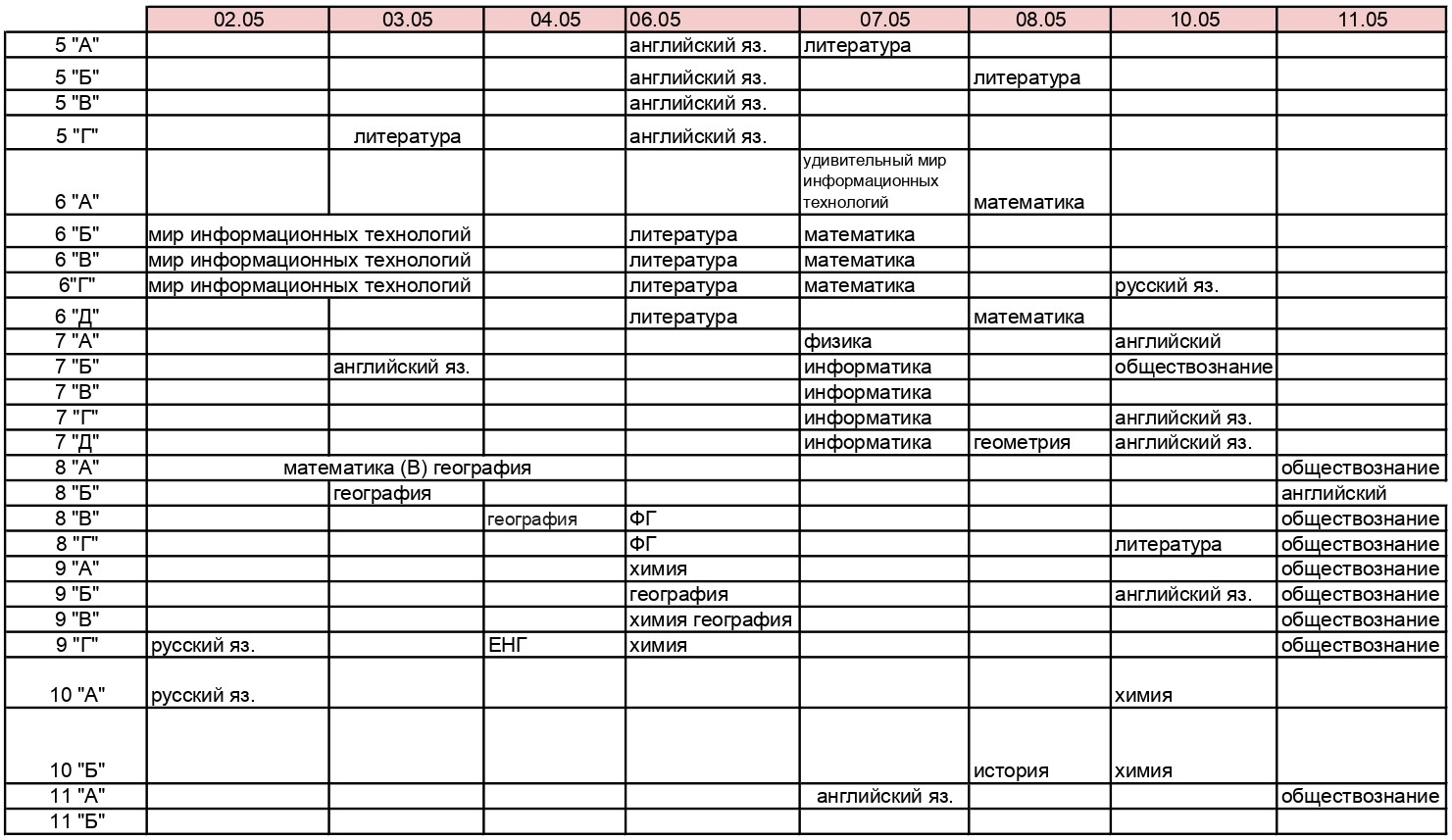 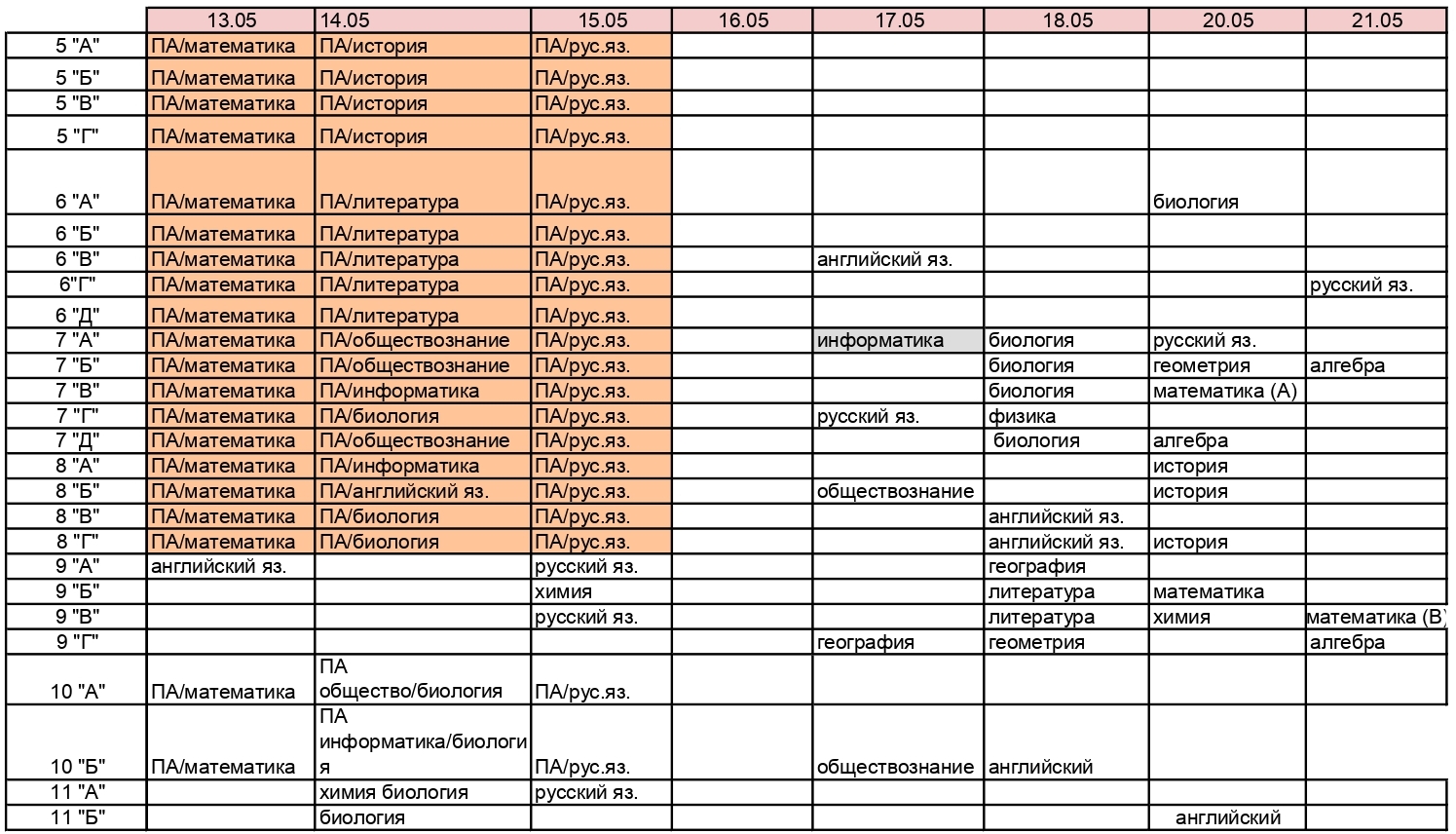 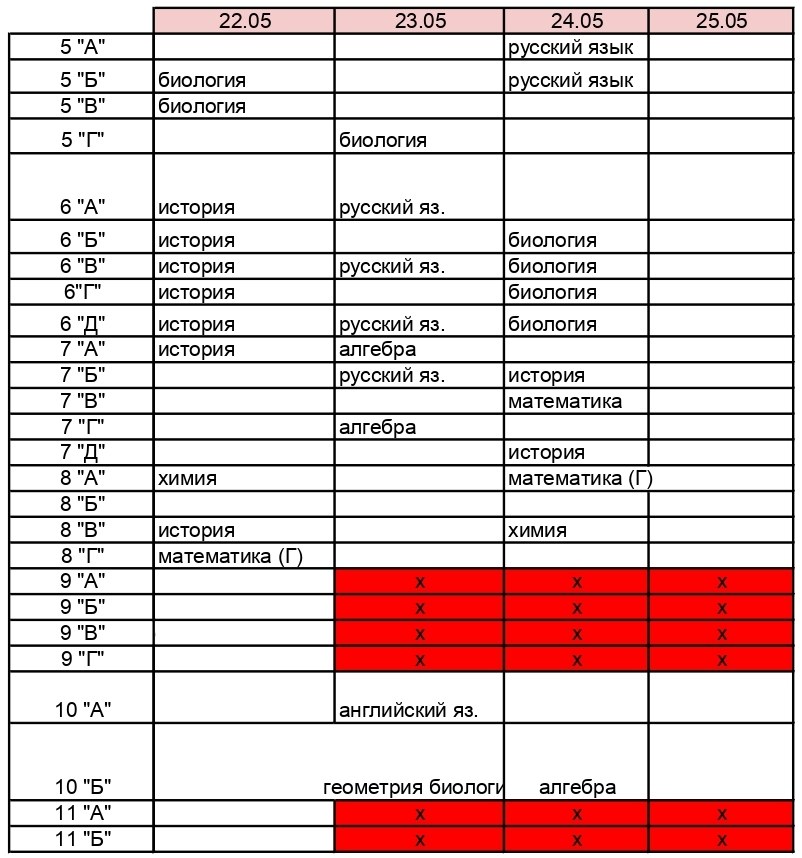 КлассыКлассыянварьянварьянварьянварьянварьянварьянварьянварьянварьянварьянварьянварьянварьянварьянварьянварьянварьянварьянварьянварьКлассы9101112151617181922232425262930311 «А»1 «Б»1 «В»1 «Г»1 «Д»2 «А»2 «Б»2 «В»2 «Г»2 «Д»2 «Е»3 «А»3 «Б»3 «В»3 «Г»3 «Д»4 «А»ЛЧ4 «Б»ЛЧ4 «В»ЛЧ4 «Г»ЛЧ4 «Д»ЛЧКлассыКлассыфевральфевральфевральфевральфевральфевральфевральфевральфевральфевральфевральфевральфевральфевральфевральфевральфевральфевральфевральфевральфевральфевральфевральфевральфевральфевральКлассы12567891213141516192021222627281 «А»ЛЧ1 «Б»ЛЧ1 «В»ЛЧ1 «Г»ЛЧ1 «Д»ЛЧ2 «А»2 «Б»2 «В»2 «Г»2 «Д»2 «Е»3 «А»3 «Б»3 «В»3 «Г»3 «Д»4 «А»РЯМАОМ4 «Б»РЯМАОМ4 «В»РЯМАОМ4 «Г»РЯМАОМ4 «Д»РЯМАОМмартмартмартмартмартмартмартмартмартмартмартмартмартмартмартмартмартмартмартмартмартмартКлассы1456711121314152526272829301 «А»1 «Б»1 «В»1 «Г»1 «Д»1 «Е»2 «А»МАРЯ2 «Б»2 «В»2 «Г»2 «Д»3 «А»3 «Б»3 «В»3 «Г»3 «Д»4 «А»4 «Б»4 «В»4 «Г»классапрельапрельапрельапрельапрельапрельапрельапрельапрельапрельапрельапрельапрельапрельапрельапрельапрельапрельапрельапрельапрельапрельапрелькласс12345891011121516171819222324252629301 «А»ФГкомплексРЯМАОМ1 «Б»ФГкомплексРЯМАОМ1 «В»ФГкомплексРЯМАОМ1 «Г»ФГкомплексРЯМАОМ1 «Д»ФГкомплексРЯМАОМ2 «А»ФГкомплекс2 «Б»ФГкомплекс2 «В»ФГкомплекс2 «Г»ФГкомплекс2 «Д»ФГкомплекс2 «Е»ФГкомплекс3 «А»ФГкомплекс3 «Б»ФГкомплекс3 «В»ФГкомплекс3 «Г»ФГкомплекс3 «Д»ФГкомплекс4 «А»РЯ1ВПРРЯ2ВПРОМВПРМА
ВПРФГкомплекс4 «Б»РЯ1ВПРРЯ2ВПРОМВПРМА
ВПРФГкомплекс4 «В»РЯ1ВПРРЯ2ВПРОМВПРМА
ВПРФГкомплекс4 «Г»РЯ1ВПРРЯ2ВПРОМВПРМА
ВПРФГкомплекс4 «Д»РЯ1ВПРРЯ2ВПРОМВПРМА
ВПРФГкомплексмаймаймаймаймаймаймаймаймаймаймаймаймаймаймаймаймаймайклассы678131415161720212223242728291 «А»1 «Б»1 «В»1 «Г»1 «Д»2 «А»ПАМАПАРЯПАОМ2 «Б»ПАМАПАРЯПАОМ2 «В»ПАМАПАРЯПАОМ2 «Г»ПАМАПАРЯПАОМ2 «Д»ПАМАПАРЯПАОМ2 «Е»ПАМАПАРЯПАОМ3 «А»ПАМАПАРЯПАЛЧ3 «Б»ПАМАПАРЯПАЛЧ3 «В»ПАМАПАРЯПАЛЧ3 «Г»ПАМАПАРЯПАЛЧ3 «Д»ПАМАПАРЯПАЛЧ4 «А»ПАМАПАРЯПАОМ4 «Б»ПАМАПАРЯПАОМ4 «В»ПАМАПАРЯПАОМ4 «Г»ПАМАПАРЯПАОМ4 «Д»ПАМАПАРЯПАОМ